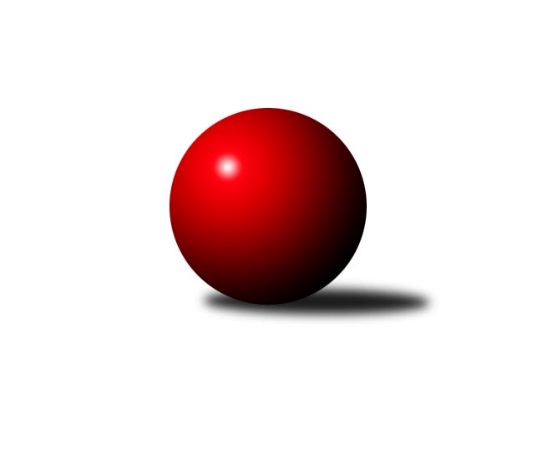 Č.3Ročník 2019/2020	13.10.2019Nejlepšího výkonu v tomto kole: 1236 dosáhlo družstvo: TJ Dynamo České Budějovice Jihočeský KP DOROST 2019/2020Výsledky 3. kolaSouhrnný přehled výsledků:TJ Sokol Nové Hrady 	- Kuželky Borovany 	2:0	1149:1106		13.10.TJ Spartak Trhové Sviny 	- TJ Jiskra Nová Bystřice	2:0	1134:1025		13.10.KK Lokomotiva Tábor	- TJ Dynamo České Budějovice 	0:2	1172:1236		13.10.TJ Lokomotiva České Velenice B	- TJ Lokomotiva České Velenice A	2:0	1197:1156		13.10.Tabulka družstev:	1.	TJ Dynamo České Budějovice	3	2	0	1	4 : 2 	 	 1145	4	2.	Kuželky Borovany	3	2	0	1	4 : 2 	 	 1137	4	3.	TJ Sokol Nové Hrady	3	2	0	1	4 : 2 	 	 1118	4	4.	TJ Spartak Trhové Sviny	3	2	0	1	4 : 2 	 	 1091	4	5.	KK Lokomotiva Tábor	3	1	0	2	2 : 4 	 	 1201	2	6.	TJ Lokomotiva České Velenice A	3	1	0	2	2 : 4 	 	 1195	2	7.	TJ Lokomotiva České Velenice B	3	1	0	2	2 : 4 	 	 1099	2	8.	TJ Jiskra Nová Bystřice	3	1	0	2	2 : 4 	 	 1037	2Podrobné výsledky kola:	 TJ Sokol Nové Hrady 	1149	2:0	1106	Kuželky Borovany 	Adam Hanousek	 	 166 	 165 		331 	  	 310 	 	163 	 147		Karel Beleš	Tomáš Balko	 	 217 	 195 		412 	  	 339 	 	178 	 161		Ondřej Plzák	Jan Koriták	 	 185 	 221 		406 	  	 413 	 	217 	 196		Jan Kouba	Eliška Brychtová	 	 158 	 136 		294 	  	 354 	 	171 	 183		Vojtěch Frdlíkrozhodčí: Stanislav SladkýNejlepší výkon utkání: 413 - Jan Kouba	 TJ Spartak Trhové Sviny 	1134	2:0	1025	TJ Jiskra Nová Bystřice	Nikola Kroupová	 	 186 	 190 		376 	  	 335 	 	172 	 163		Jan Mol *1	Nela Koptová	 	 192 	 202 		394 	  	 374 	 	200 	 174		Karolína Marková	Martin Klíma	 	 193 	 171 		364 	  	 316 	 	172 	 144		Matěj Budošrozhodčí: Josef Svobodastřídání: *1 od 51. hodu Adam OktábecNejlepší výkon utkání: 394 - Nela Koptová	 KK Lokomotiva Tábor	1172	0:2	1236	TJ Dynamo České Budějovice 	Viktor Stuchlík	 	 178 	 187 		365 	  	 437 	 	210 	 227		Lukáš Chmel	Marie Myslivcová	 	 212 	 163 		375 	  	 387 	 	183 	 204		Jan Hess	Natálie Lojdová	 	 185 	 206 		391 	  	 412 	 	205 	 207		Ondřej Sysel	Vojtěch Polák	 	 202 	 204 		406 	  	 0 	 	0 	 0		nikdo nenastoupilrozhodčí: Jaroslav MihálNejlepší výkon utkání: 437 - Lukáš Chmel	 TJ Lokomotiva České Velenice B	1197	2:0	1156	TJ Lokomotiva České Velenice A	Karolína Šedivá	 	 180 	 202 		382 	  	 377 	 	182 	 195		Zuzka Tranová	Eliška Rysová	 	 215 	 187 		402 	  	 346 	 	174 	 172		Daniela Matoušková	Leona Havlová	 	 206 	 207 		413 	  	 433 	 	204 	 229		David Koželuh	Victorie Beníschková	 	 109 	 160 		269 	  	 0 	 	0 	 0		nikdo nenastoupilrozhodčí: Nejlepší výkon utkání: 433 - David KoželuhPořadí jednotlivců:	jméno hráče	družstvo	celkem	plné	dorážka	chyby	poměr kuž.	Maximum	1.	Lukáš Chmel 	TJ Dynamo České Budějovice 	440.00	312.0	128.0	9.5	2/3	(443)	2.	Marie Myslivcová 	KK Lokomotiva Tábor	436.50	290.3	146.3	9.0	2/2	(468)	3.	David Koželuh 	TJ Lokomotiva České Velenice A	432.00	309.0	123.0	11.0	1/1	(438)	4.	Vojtěch Frdlík 	Kuželky Borovany 	413.00	288.3	124.7	9.0	3/3	(478)	5.	Vojtěch Polák 	KK Lokomotiva Tábor	404.00	280.0	124.0	13.5	2/2	(406)	6.	Zuzka Tranová 	TJ Lokomotiva České Velenice A	404.00	284.7	119.3	11.7	1/1	(425)	7.	Leona Havlová 	TJ Lokomotiva České Velenice B	396.50	279.5	117.0	13.8	2/2	(423)	8.	Ondřej Sysel 	TJ Dynamo České Budějovice 	387.00	285.7	101.3	12.3	3/3	(416)	9.	Tomáš Balko 	TJ Sokol Nové Hrady 	378.67	265.7	113.0	10.7	3/3	(412)	10.	Jan Koriták 	TJ Sokol Nové Hrady 	377.67	267.0	110.7	9.7	3/3	(406)	11.	Jan Hess 	TJ Dynamo České Budějovice 	377.50	278.0	99.5	12.0	2/3	(387)	12.	Petra Aldorfová 	Kuželky Borovany 	377.00	280.5	96.5	14.5	2/3	(413)	13.	Nikola Kroupová 	TJ Spartak Trhové Sviny 	376.00	270.3	105.8	12.8	2/2	(430)	14.	Karolína Marková 	TJ Jiskra Nová Bystřice	367.67	266.3	101.3	15.3	3/3	(384)	15.	Adam Hanousek 	TJ Sokol Nové Hrady 	361.33	261.7	99.7	11.0	3/3	(380)	16.	Daniela Matoušková 	TJ Lokomotiva České Velenice A	359.00	262.0	97.0	19.3	1/1	(406)	17.	Martin Klíma 	TJ Spartak Trhové Sviny 	358.50	253.3	105.3	10.8	2/2	(364)	18.	Nela Koptová 	TJ Spartak Trhové Sviny 	356.50	250.0	106.5	14.3	2/2	(394)	19.	Eliška Rysová 	TJ Lokomotiva České Velenice B	354.25	256.5	97.8	18.5	2/2	(402)	20.	Karolína Šedivá 	TJ Lokomotiva České Velenice B	348.25	250.0	98.3	17.5	2/2	(382)	21.	Adam Oktábec 	TJ Jiskra Nová Bystřice	343.00	257.0	86.0	16.0	2/3	(358)	22.	Matěj Budoš 	TJ Jiskra Nová Bystřice	330.50	248.0	82.5	17.0	2/3	(345)	23.	Karel Beleš 	Kuželky Borovany 	325.00	248.3	76.7	15.0	3/3	(366)	24.	Victorie Beníschková 	TJ Lokomotiva České Velenice B	250.00	196.0	54.0	32.5	2/2	(269)		Jan Kouba 	Kuželky Borovany 	413.00	300.0	113.0	5.0	1/3	(413)		Natálie Lojdová 	KK Lokomotiva Tábor	388.00	286.5	101.5	15.5	1/2	(391)		Martin Hozman 	KK Lokomotiva Tábor	375.00	261.0	114.0	12.0	1/2	(375)		Viktor Stuchlík 	KK Lokomotiva Tábor	365.00	249.0	116.0	13.0	1/2	(365)		Jan Mol 	TJ Jiskra Nová Bystřice	348.00	253.0	95.0	18.0	1/3	(348)		Ondřej Plzák 	Kuželky Borovany 	339.00	270.0	69.0	8.0	1/3	(339)		Vít Šebestík 	TJ Dynamo České Budějovice 	335.00	238.0	97.0	13.0	1/3	(335)		Pavel Fritz 	TJ Sokol Nové Hrady 	312.00	226.0	86.0	17.0	1/3	(312)		Rostislav Solkan 	TJ Dynamo České Budějovice 	305.00	230.0	75.0	14.0	1/3	(305)		Šimon Šebestík 	TJ Dynamo České Budějovice 	302.00	222.0	80.0	18.0	1/3	(302)		Eliška Brychtová 	TJ Sokol Nové Hrady 	294.00	208.0	86.0	10.0	1/3	(294)Sportovně technické informace:Starty náhradníků:registrační číslo	jméno a příjmení 	datum startu 	družstvo	číslo startu
Hráči dopsaní na soupisku:registrační číslo	jméno a příjmení 	datum startu 	družstvo	25853	Eliška Brychtová	13.10.2019	TJ Sokol Nové Hrady 	Program dalšího kola:4. kolo20.10.2019	ne	10:00	KK Lokomotiva Tábor - TJ Lokomotiva České Velenice B	20.10.2019	ne	10:00	TJ Dynamo České Budějovice  - Kuželky Borovany 	20.10.2019	ne	11:45	TJ Jiskra Nová Bystřice - TJ Sokol Nové Hrady 	20.10.2019	ne	13:00	TJ Lokomotiva České Velenice A - TJ Spartak Trhové Sviny 	Nejlepší šestka kola - absolutněNejlepší šestka kola - absolutněNejlepší šestka kola - absolutněNejlepší šestka kola - absolutněNejlepší šestka kola - dle průměru kuželenNejlepší šestka kola - dle průměru kuželenNejlepší šestka kola - dle průměru kuželenNejlepší šestka kola - dle průměru kuželenNejlepší šestka kola - dle průměru kuželenPočetJménoNázev týmuVýkonPočetJménoNázev týmuPrůměr (%)Výkon2xLukáš ChmelDyn. Č.B. 4372xLukáš ChmelDyn. Č.B. 120.144373xDavid KoželuhČ. Velenice4331xJan KoubaBorovany 114.994132xLeona HavlováČ. Velenice B4132xTomáš BalkoNové Hrady A114.714121xJan KoubaBorovany 4131xOndřej SyselDyn. Č.B. 113.274121xTomáš BalkoNové Hrady A4121xJan KoritákNové Hrady A113.044061xOndřej SyselDyn. Č.B. 4121xVojtěch PolákTábor111.62406